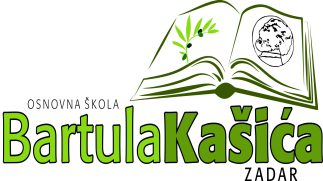 REPUBLIKA HRVATSKAOŠ BARTULA KAŠIĆA Bribirski prilaz 2 ,23 000 ZadarTel:023/321 -397  Fax:023/323-620Email: ured@os-bkasica-zadar.skole.hrWEB stranica Škole: http://www.os-bkasica-zadar.skole.hr/ KLASA: 003-06/20-01/05URBROJ: 2198/04-20-20-01Zadar, 10.lipnja 2020.g.POZIV članovima ŠOPozivam Vas na sjednicu Školskog odbora koja će se održati dana 15. lipnja 2020.godine  u prostorijama Škole (zbornica)  sa početkom u 17,30 sati.D N E V N I   R E D :Usvajanje zapisnika sa prethodne sjedniceRazmatranje prijedloga o donošenju odluke o izvođenju ekskurzije za učenike sedmih razreda i škole u prirodi za učenike četvrtih razredaRazno                                                                                           Predsjednik ŠO:                                                                               Milorad PetričevićDostaviti: 1. Elza Nadarević Baričić                 2. Anita Dukić                  3. Milorad Petričević                 4. Krešimir Mijić                 5. Matea Bakmaz                 6. Bernarda Kamber                 7.  Anica Čuka                 8. Katica Skukan,ravnateljica                 9. Oglasna ploča Škole                 10. Pismohrana